26.11.2021                                                                                            № 1679 пО внесении изменений в постановление администрации муниципального образования Грачевский район Оренбургской области  16.04.2014 № 230п        В соответствии с пунктом 3 статьи 269.2. Бюджетного Кодекса Российской Федерации, в целях осуществления внутреннего муниципального финансового контроля     п о с т а н о в л я ю:1.В Постановление  администрации муниципального образования Грачевский район Оренбургской области от 16.04.2014 №230п «Об определении уполномоченного органа по осуществлению внутреннего муниципального  финансового контроля  в сфере бюджетных правоотношений»   внести следующие изменения: Пункт 1 дополнить пунктом 1.1. следующего содержания: «1.1. Осуществлять внутренний муниципальный финансовый контроль   в  соответствии с  федеральными стандартами, утвержденными  нормативными правовыми актами Правительства Российской Федерации».         2. Контроль за исполнением настоящего постановления возложить на начальника финансового отдела  администрации Грачевского района         О.А. Унщикову.                  3. Постановление вступает в силу со  дня его подписания  и подлежит размещению на  официальном  информационном сайте администрации муниципального образования Грачевский район Оренбургской области и на сайте–www. право-грачевка. рф. Глава района								     О.М.СвиридовРазослано: финансовый отдел-2 экз, организационно-правовой отдел, отдел культуры, отдел образования, главам сельсоветов, Счетная палата. 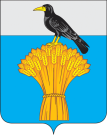  АДМИНИСТРАЦИЯ МУНИЦИПАЛЬНОГО ОБРАЗОВАНИЯ   ГРАЧЕВСКИЙ  РАЙОН  ОРЕНБУРГСКОЙ ОБЛАСТИП О С Т А Н О В Л Е Н И Е